You Are Not A Frog 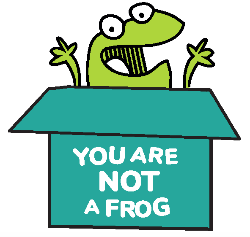 CPD & Reflection LogEpisode 38:For more episodes of You are not a frog, check out our website www.shapesfordoctors.com/podcasts follow Rachel on twitter @DrRachelMorris and find out more about her online and face to face courses on surviving and thriving at work at www.shapesfordoctors.co.uk Get more reflection forms and useful stuff about thriving at work by signing up to the Shapes Collective Facebook Page.Podcast notesIn this episode, Rachel is joined by Ebonie Allard, an award-winning life and business coach, author of Misfit to Maven: The Story of AARCH to AAHH and host of the popular podcast ‘Adulting with Ebonie’We chat about how to live lives that feel as good on the inside as they look on the outside which includes taking just the right amount of responsibility for yourself and for others. We discuss the control problems that people in high stakes, high stress jobs often have – either taking too much control or not enough control and think about the core values that will help us to filter all our decisions and determine what our success is in life. Once you know what your core values are, it becomes much easier to decide what to say ‘yes’ and what to say ‘no’ to. Ebonie’s three top pieces of advice are:Become curious about stuff in your life – without judgementGet clear on what you actually want. What are your needs? What are your desires?Know your BATNA (Best Alternative To a Negotiated Agreement). What’s your next best option if Plan A doesn’t look like it’s going to work…?We are sending out a weekly email with new resources, tips and useful content especially for doctors and healthcare professionals throughout the COVID-19 crisis. If you’d like to receive this and other resources about thriving at work then please sign up hereYou can watch this podcast episode on YouTube herePodcast linksGet the COVID Team Wellbeing Toolkit which includes instructions on how to run a team check in chat here - https://shapes-toolkit.mykajabi.com/free-team-wellbeing-toolkitListen to Rachel’s interview on ‘Adulting with Ebonie’ here https://adultingwithebonie.com/the-one-about-fight-or-flight/Here’s Ebonie’s podcast https://adultingwithebonie.com Find out about Ebonie’s work here https://ebonieallard.com Follow Ebonie on twitter - https://twitter.com/ebonieallard?lang=enMisfit to Maven: The story of AAGH to AAHH book View our recent Shapes Webinars on how to support your teams through the COVID crisis and sign up for the forthcoming webinar here https://shapes-toolkit.mykajabi.com/support-your-team-webinar 24 hour support for NHS staff: Call 0300 131 7000 between 7am and 11pm or text FRONTLINE to 85258 24/7.BMA Wellbeing Service - https://www.bma.org.uk/advice/work-life-support/your-wellbeingThe NHS Practitioner Health Programme - https://www.practitionerhealth.nhs.uk/Sign up for downloadable CPD reflection forms plus more tools and resources - https://shapes-toolkit.mykajabi.com/podcast-CPD-formsFor more episodes of You are not a frog, check out our website You Are Not A Frog Podcasts - https://youarenotafrog.com/podcasts/Sign up to our mailing list here for loads of useful resources about thriving at work - https://shapes-toolkit.mykajabi.com/sign-up-to-free-resources-and-5-thingsYou can also join the Shapes Collective Facebook group where we chat about the hot topics and regularly post interesting articles - https://www.facebook.com/groups/2212687302308522/Follow Rachel on twitter @DrRachelMorris - https://twitter.com/drrachelmorrisFollow Rachel on LinkedIn - https://www.linkedin.com/in/dr-rachel-morris/Find out more about her online and face to face courses for doctors on surviving and thriving at work at http://www.shapesfordoctors.com/Or for other organisations at www.shapestoolkit.co.uk  - http://www.shapestoolkit.co.ukWhat three key things have you learned from listening to this podcast?Is there anything you can use from this podcasts that will help you to help others?What are you going to do now?How will you know if this has made a difference?CPD time claimed: